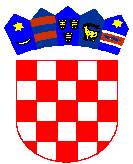 REPUBLIKA HRVATSKA					VUKOVARSKO-SRIJEMSKA ŽUPANIJA             OPĆINA TOMPOJEVCI   OPĆINSKO VIJEĆEKLASA: 302-01/21-01/2402-08/17-01/20URBROJ: 2196/07-02-21-1Tompojevci, 22. veljače 2021.godineNa temelju članka 11. stavka 2. Zakona o poticanju razvoja malog gospodarstva (“Narodne novine” br. 29/02, 63/07, 53/12, 56/13 i 121/16) i članka 29. Statuta Općine Tompojevci (“Službeni vjesnik“ Vukovarsko-srijemske županije br. 05/13, 02/15, 05/16, 02/18, 12/19 i 03/20), Općinsko vijeće Općine  Tompojevci na 25. sjednici održanoj dana 22. veljače 2021. godine donijelo je:PROGRAM POTPORA GOSPODARSTVU NA PODRUČJU OPĆINE TOMPOJEVCI ZA 2021. GODINUOPĆI UVJETI Članak 1.Ovim Programom utvrđuju se aktivnosti u svrhu poticanja razvoja konkurentnog i održivog gospodarstva Općine Tompojevci kroz razvoj poduzetništva, temeljem kojih će se dodjeljivati potpore male vrijednosti iz Proračuna Općine Tompojevci za 2021. godinu te kriteriji i postupak dodjele istih do utroška predviđenih sredstava.Članak 2.Ciljevi ovog Programa su:očuvanje pozicije malih gospodarskih subjekata na tržištu,otvaranje novih radnih mjesta i zadržavanje postojećih, prilagodba poduzetnika novim uvjetima poslovanja koji su posljedica epidemije COVID-19.Članak 3.Potpore podrazumijevaju dodjelu bespovratnih novčanih sredstava iz Proračuna Općine Tompojevci mikro subjektima malog gospodarstva sukladno Zakonu o poticanju razvoja malog gospodarstva ("Narodne novine" broj 29/02, 63/07, 53/12, 56/13 i 121/16) i Zakonom o zadrugama (Narodne novine 34/11, 125/13, 76/14, 114/18, 98/19).Mikro subjekti malog gospodarstva su fizičke i pravne osobe koje:- imaju zaposleno manje od 10 radnika (godišnji prosjek) i- ostvaruju godišnji poslovni prihod u iznosu protuvrijednosti do 2.000.000,00 eura, ili imaju ukupnu aktivu ako su obveznici poreza na dobit, odnosno imaju dugotrajnu imovinu ako su obveznici poreza na dohodak, u iznosu protuvrijednosti do 2.000.000,00 eura.Članak 4.Potpore koje se dodjeljuju po ovom Javnom pozivu dodjeljuju se sukladno pravilima EU o pružanju državne potpore propisanim Uredbom Komisije (EU) br. 1407/2013 od 18. prosinca 2013. o primjeni članaka 107. i 108. Ugovora o funkcioniranju Europske unije na de minimis potpore (SL EU, L352 od 24.12.2013.).Poduzetnici koji predaju zahtjev za dodjelu potpore temeljem ovog Programa moraju zadovoljiti pravila navedena u prethodno navedenoj Uredbi.Poduzetnik snosi odgovornost ukoliko podnese zahtjev, a ne ispunjava uvjete ovog Javnog poziva određene Zakonom o poticanju razvoja malog gospodarstva („Narodne novine broj 29/02, 63/07, 53/12, 56/13, 121/16) i Uredbom Komisije (EU) br. 1407/2013 od 18. prosinca 2013. o primjeni članaka 107. i 108. Ugovora o funkcioniranju Europske unije – „de minimis“ potpore (''SL EU L352, 24.12.2013., str.1.''). 
Članak 5.Pravo na dodjelu potpora imaju trgovačka društva, obrti, samostalne djelatnosti i zadruge koji:- ispunjavaju uvjete utvrđene ovim Programom i propisima koji uređuju dodjeljivanje potpora male vrijednosti,- registrirani za djelatnost u kojoj traže potporu za svoju investiciju,- u cijelosti su u privatnom vlasništvu,- imaju registrirano sjedište odnosno prebivalište na području Općine Tompojevci,- imaju podmirene obveze prema zaposlenicima,- prijavljuju troškove koji su nastali u tekućoj godini,- nemaju dugovanja s osnove javnih davanja (poreznim obvezama i obvezama za mirovinsko i zdravstveno osiguranje),- nemaju dugovanja prema Općini Tompojevci po bilo kojem osnovu (komunalna naknada, komunalni doprinos i druge propisane obveze), a u slučaju fizičkih osoba i obrta podmirene obveze također moraju imati svi članovi njihova kućanstva.- nisu blokirani, u stečaju, postupku predstečajne nagodbe, odnosno koji nisu u postupku likvidacije.MJERE I POTREBNA DOKUMENTACIJAČlanak 6.Općina Tompojevci će davati potporu za slijedeće aktivnosti: Mjera 1. Nabava opreme i sufinanciranje troškova vezanih za prilagodbu poslovanja poduzetnika zbog epidemije bolesti COVID-19Mjera 2. Sufinanciranje poduzetnika početnikaMjera 3. Sufinanciranje novog zapošljavanjaMjera 4. Smanjenje negativnih utjecaja na ugostiteljstvoČlanak 7.Sukladno članku 3. Uredbe, ovaj Program se primjenjuje na nepovratna financijska sredstva osigurana u Proračunu Općine Tompojevci za 2021. godinu, u razdjelu Potpora u gospodarstvu u iznosu od 120.000,00 kn.Ukoliko po pojedinoj mjeri planirani iznos sredstava ostane neutrošen, isti će se raspodijeliti za neku drugu od mjera iz ovog Programa prema odluci Općinskog načelnika Općine Tompojevci.Ukoliko ukupan iznos zatraženih potpora po pojedinoj mjeri prelazi ukupno predviđeni proračun, Povjerenstvo za potpore u gospodarstvu će predložiti razmjerno smanjenje potpore prihvatljivim gospodarskim subjektima.Članak 8.Mjera 1. Nabava opreme i sufinanciranje troškova vezanih za prilagodbu poslovanja poduzetnika zbog epidemije bolesti COVID-19Poduzetnicima će se subvencionirati dio izdataka za nabavu opreme, repromaterijala (osim hrane i pića), sitnog inventara i sredstava za zaštitu ljudi te prilagodba prostora, a isključivo u cilju provođenja protuepidemijskih mjera.Minimalno 80% tražene potpore moraju biti troškovi nabave roba.Potpora može iznositi do 100% prihvatljivih troškova, a najviše 5.000,00 kuna po korisniku.Zahtjev za ovu mjeru podnosi se Općini Tompojevci, a uz njega se obavezno prilaže slijedeća dokumentacija:preslike ugovora i/ili računa o izvršenoj kupnji/usluzi (račun/ugovor mora glasiti na prijavitelja sa jasno opisanim troškovima, a datum računa mora biti nakon 1. siječnja 2021.)preslika izvoda s žiro računa korisnika o plaćanju po osnovi ugovora i/ili bezgotovinskih računa.Mjera 2. Sufinanciranje poduzetnika početnikaCilj sufinanciranja je motiviranje ciljne skupine poduzetnika početnika za uključivanje u poduzetništvo radi stvaranja novih poduzetničkih generacija te poticanje poduzetničkih aktivnosti. Poduzetnik početnik u smislu prihvatljivog korisnika ove mjere je poduzetnik koji je registrirao obrt ili trgovačko društvo nakon 1. siječnja 2021. godine.Potpora namijenjena ulaganju u projekte poduzetnika početnika odnosi se na:1. troškovi registracije subjekta, 2. nabavu strojeva, alata, opreme i uređaja za obavljanje djelatnosti te programske opreme (računalni i drugi programi),3. prilagodbu poslovnog prostora i nabava inventara u svrhu obavljanja djelatnosti,4. stručno osposobljavanje i poduzetničko obrazovanje.Potpora može iznositi do 50 % prihvatljivih troškova, a najviše 5.000,00 kuna po korisniku. Pojedinom korisniku može se odobriti najviše jedna potpora za ove namjene u kalendarskoj godini.Zahtjev za ovu mjeru podnosi se Općini Tompojevci, a uz njega se obavezno prilaže slijedeća dokumentacija:preslike ugovora i/ili računa (račun/ugovor mora glasiti na prijavitelja sa jasno opisanim troškovima, a datum računa mora biti nakon 1. siječnja 2021.),preslika izvoda s žiro računa korisnika o plaćanju po osnovi ugovora i/ili bezgotovinskih računa,preslika dokaza o osposobljenosti.Mjera 3. Sufinanciranje novog zapošljavanja Općina Tompojevci će sufinancirati novo zapošljavanje, te samozapošljavanje nastalo od 1. siječnja 2021. godine.Sredstva se odobravaju za poticanje jedne novozaposlene osobe koju poslodavac zapošljava prvi puta.Odobravat će sufinanciranje najviše do visine pet (5) minimalnih bruto plaća sukladno Uredba o visini minimalne plaće za 2021. godinu.Novozaposlenu osobu sufinanciranu iz ovog Programa poslodavac mora zadržati najmanje 12 mjeseci od dana zaključenog Ugovora o radu. Ako dođe do raskida ugovora o radu (po bilo kojoj osnovi) sa zaposlenikom čije se zaposlenje sufinancira, na to mjesto se mora zaposliti drugi zaposlenik po istim kriterijima iz Ugovora. U protivnom se raskida Ugovor i korisnik mora vratiti ukupan iznos do tada primljenih sredstava sufinanciranja.Ovu mjeru mogu koristiti i poslodavci koji su ostvarili Potporu za očuvanje radnih mjesta u djelatnostima pogođenima Koronavirusom (COVID – 19) Hrvatskog zavoda za zapošljavanje.Zahtjev za ovu mjeru podnosi se Općini Tompojevci, a uz njega se obavezno prilaže slijedeća dokumentacija:preslika ugovora o radu s novozaposlenom osobom u trajanju od najmanje 12 mjeseciprijava o početku osiguranja za novozaposlenu osobu.Mjera 4. Smanjenje negativnih utjecaja na ugostiteljstvo Temeljem Odluke Stožera civilne zaštite RH od 19.03.2020.godine o mjerama ograničavanja društvenih okupljanja, rada u trgovini, uslužnih djelatnosti i održavanja sportskih i kulturnih događanja, svi ugostiteljski subjekti koji se bave ugostiteljstvom morali su obustaviti svoj rad do 11. svibnja 2020. godine. Temeljem Odluke Stožera civilne zaštite RH od 27.11.2020.godine o nužnim epidemiološkim mjerama kojima se ograničavaju okupljanja i uvode druge nužne epidemiološke mjere i preporuke radi sprječavanja prijenosa bolesti COVID-19 putem okupljanja, svi poslovni subjekti koji se bave ugostiteljstvom morali su ponovno do daljnjeg obustaviti svoj rad.Općina Tompojevci će poslovnim subjektima u ugostiteljstvu financirati:Podmjera 4.1. – Sufinanciranje troška plaće najviše 1 zaposlene osobe za mjesece u kojima je bila obustave rada, a do visine minimalne bruto plaća sukladno Uredbi o visini minimalne plaće za 2020. odnosno 2021. godinu u mjesecu u kojem je bila obustava rada. Ovu mjeru mogu koristiti i poslodavci koji su ostvarili Potporu za očuvanje radnih mjesta u djelatnostima pogođenima Koronavirusom (COVID – 19) Hrvatskog zavoda za zapošljavanje.Podmjera 4.2. – Sufinanciranje režijskih troškova, troška vođenja knjigovodstva i troška zakupa poslovnog prostora ugostiteljskog objekta prema predočenim računima/ugovorima, a razmjerno broju dana u mjesecu u kojem je bila obustava rada.Maksimalni iznos sufinanciranja je 20.000,00 kuna po pojedinoj godini. Poslodavac koji koristi Podmjeru 4.1. obavezan je zadržati najmanje jednu zaposlenu osobu u trajanju od najmanje 12 mjeseci od dana potpisa Ugovora s Općinom Tompojevci za financiranje troškova prema Podmjeri 4.1.. U protivnom se raskida Ugovor i korisnik mora vratiti ukupan iznos do tada primljenih sredstava sufinanciranja po toj podmjeri.Ovu mjeru mogu koristiti i poslodavci koji su ostvarili Potporu za očuvanje radnih mjesta u djelatnostima pogođenima Koronavirusom (COVID – 19) Hrvatskog zavoda za zapošljavanje.Zahtjev za ovu mjeru podnosi se Općini Tompojevci, a uz njega se obavezno prilaže slijedeća dokumentacija:Podmjera 4.1.preslika ugovora o radu s zaposlenom osobompreslika isplatne liste u mjesecu za koji se traži sufinanciranjePodmjera 4.2.preslike ugovora i/ili računa (račun/ugovor mora glasiti na prijavitelja sa jasno opisanim troškovima, a datum računa mora biti nakon 1. siječnja 2020.),preslika izvoda s žiro računa korisnika o plaćanju po osnovi priloženih ugovora i/ili bezgotovinskih računa,POSTUPAK DODJELE POTPOREČlanak 9.Najviši ukupni iznos potpore iz Proračuna Općina Tompojevci za 2021. godinu, kojeg korisnik potpora može ostvariti po svim osnovama ovog Programa je 25.000,00 kuna. Članak 10.Neprihvatljivi troškovi su:carinske i uvozne pristojbe, i sve ostale naknade,novčane kazne, financijske kazne i troškove parničnog postupka,rabljena oprema,bankovni troškovi, troškovi jamstava i slične naknade,plaćanja u naturi tj. kompenzacijom,ukupan iznos ili dio troškova koji su financirani iz drugih javnih izvora (osim potpora za očuvanje radnih mjesta u djelatnostima pogođenima Koronavirusom (COVID – 19) Hrvatskog zavoda za zapošljavanje),porezi, uključujući porez na dodanu vrijednost,troškovi prijevoza, ugradnje ili tehničke pomoći uz nabavku opreme,nabavka vozila ili plovila.Članak 11.Potpore se dodjeljuju temeljem provedenog javnog poziva, a sukladno kriterijima propisanim ovim Programom. Odluku o raspisivanju javnog poziva za potpore donosi Općinski načelnik Općine Tompojevci.Općina Tompojevci će objaviti javni poziv za dodjelu potpora iz ovog Programa putem oglasne ploče i Internet stranice Općine Tompojevci, u kojem će se utvrditi rokovi i postupak podnošenja zahtjeva za dodjelu potpora s pripadajućom dokumentacijom.Zahtjevi za potporom podnose se na obrascima koji se mogu preuzeti na Internet stranici Općine Tompojevci. Potrebna dokumentacija za isplatu sredstava potpore bit će specificirana na svakom obrascu zahtjeva. Općina Tompojevci može zatražiti od podnositelja zahtjeva dodatnu dokumentaciju, kako bi se dokazalo ispunjavanje uvjeta za dodjelu potpora utvrđenih ovim Programom. Članak 12.Prilikom podnošenja zahtjeva za potporu, korisnik potpore prilaže slijedeću obaveznu dokumentaciju:Ispunjen odgovarajući obrazac zahtjeva za potporu,Dokaz obavljanje gospodarske djelatnosti ne stariji od 30 dana od dana podnošenja zahtjeva (izvadak iz odgovarajućeg registra, rješenje ili sl.), Potvrda nadležne Porezne uprave o podmirenim dospjelim obvezama s osnove javnih davanja (poreznim obvezama i obvezama za mirovinsko i zdravstveno osiguranje), ne starija od 30 dana od dana podnošenja zahtjeva,Potvrda o podmirenim obvezama prema Općini Tompojevci po bilo kojem osnovu, ne starija od 30 dana od dana podnošenja zahtjeva,Izjava o korištenim državnim potporama male vrijednosti, sukladno odredbama Uredbe komisije (EU) br. 1407/2013 o primjeni članka 107. i 108. Ugovora o funkcioniranju Europske unije na de-minimis potpore,Izjava o korištenim državnim potporama male vrijednosti za svako povezana poduzeće koje čini „jednog poduzetnika" u slučaju primjenjivosti, sukladno odredbama Uredbe komisije (EU) br. 1407/2013 o primjeni članka 107. i 108. Ugovora o funkcioniranju Europske unije na de-minimis potpore,Izjavu o podmirenim obvezama prema zaposlenicima,Izjavu o stečajnom postupku, likvidaciji i obustavljanju djelatnosti i profesionalnom propustu,Izjava korisnika potpore o nefinanciranju istih prihvatljivih troškova iz drugih izvora (osim potpora za očuvanje radnih mjesta u djelatnostima pogođenima Koronavirusom (COVID – 19) Hrvatskog zavoda za zapošljavanje te da ukupna vrijednost ostvarenih potpora male vrijednosti prijavljenog troška, ostvaren po različitim izvorima financiranja, ne prelazi ukupnu vrijednost prijavljenog troška,Dokaz o žiro-računu korisnika potpore.Članak 13.Za provođenje natječajnog postupka Općinski načelnik će imenovati Povjerenstvo za potpore u gospodarstvu (u daljnjem tekstu: Povjerenstvo). Administrativno-tehničke poslove potrebne za provođenje ovog Programa obavlja Jedinstveni upravni odjel Općine Tompojevci. Nakon administrativne provjere dostavljene dokumentacije koju će obaviti Jedinstveni upravni odjel Općine Tompojevci, Povjerenstvo u skladu s kriterijima ovog Programa sastavlja prijedlog dodjele potpora. Povjerenstvo u postupku odlučivanja o dodjeli iznosa potpore će se vodit prema raspoloživim sredstvima u Proračunu Općine Tompojevci namijenjenih provedbi programa potpora u gospodarstvu.Na temelju prijedloga Povjerenstva, Općinski načelnik donosi Odluku o dodjeli potpora.Odluka o dodjeli  potpora objavljuje se putem oglasne ploče i Internet stranice Općine Tompojevci.Odobrena novčana sredstva doznačuje se na žiro-račun korisnika potpore, odnosno podnositelja zahtjeva.Članak 14.Povjerenstvo će provjeravati formalnu ispravnost podnijetih prijava te se dalje neće razmatrati:- prijave zaprimljene izvan roka za dostavu prijava,- prijave sa nepotpunom dokumentacijom,- prijave u kojima nisu vidljive i obrazložene činjenice koje se iz njih trebaju utvrditi- prijave koje nisu izrađene u skladu s ovim Programom i Javnim pozivom.KONTROLA I POVRAT SREDSTAVAČlanak 15.Korisnik potpore odnosno podnositelj zahtjeva, po predaji zahtjeva, podložan je nadzoru Općine Tompojevci u cilju provjere istinitosti podataka i usklađenosti zahtjeva i stanja na terenu. Ukoliko je korisnik potpore odnosno podnositelj zahtjeva priložio neistinitu dokumentaciju ili prijavljeno stanje u zahtjevu i dokumentaciji ne odgovara stvarnom stanju na terenu, podnositelju zahtjeva isti će se odbiti, odnosno od korisnika će se zatražiti povrat sredstava u Proračun Općine Tompojevci. Ako korisnik ne izvrši povrat sredstava u zadanom roku, pokrenut će se postupak prisilne naplate i bit će isključen iz svih općinskih potpora u gospodarstvu u slijedećih pet (5) godina. STUPANJE NA SNAGUČlanak 16.Ovaj Program stupa na snagu osmog dana od dana objave u „Službenom vjesniku“ Vukovarsko-srijemske županije. 								Predsjednik Općinskog vijeća								           Zlatko PotočkiNAZIV POTPOREPLANIRANI IZNOS U 2020./knMjera 1. Nabava opreme i sufinanciranje troškova vezanih za prilagodbu poslovanja poduzetnika zbog epidemije bolesti COVID-1910.000,00Mjera 2. Sufinanciranje poduzetnika početnika10.000,00Mjera 3. Sufinanciranje novog zapošljavanja80.000,00Mjera 4. Smanjenje negativnih utjecaja na ugostiteljstvo20.000,00UKUPNO120.000,00